Die VollversammlungBericht über die Tätigkeiten und Ergebnisse der Vollversammlung 2021-01 des Studierendenrates Evangelische Theologiedigital zu Gast in Heidelberg (SETh-VV Nr. 2021-01)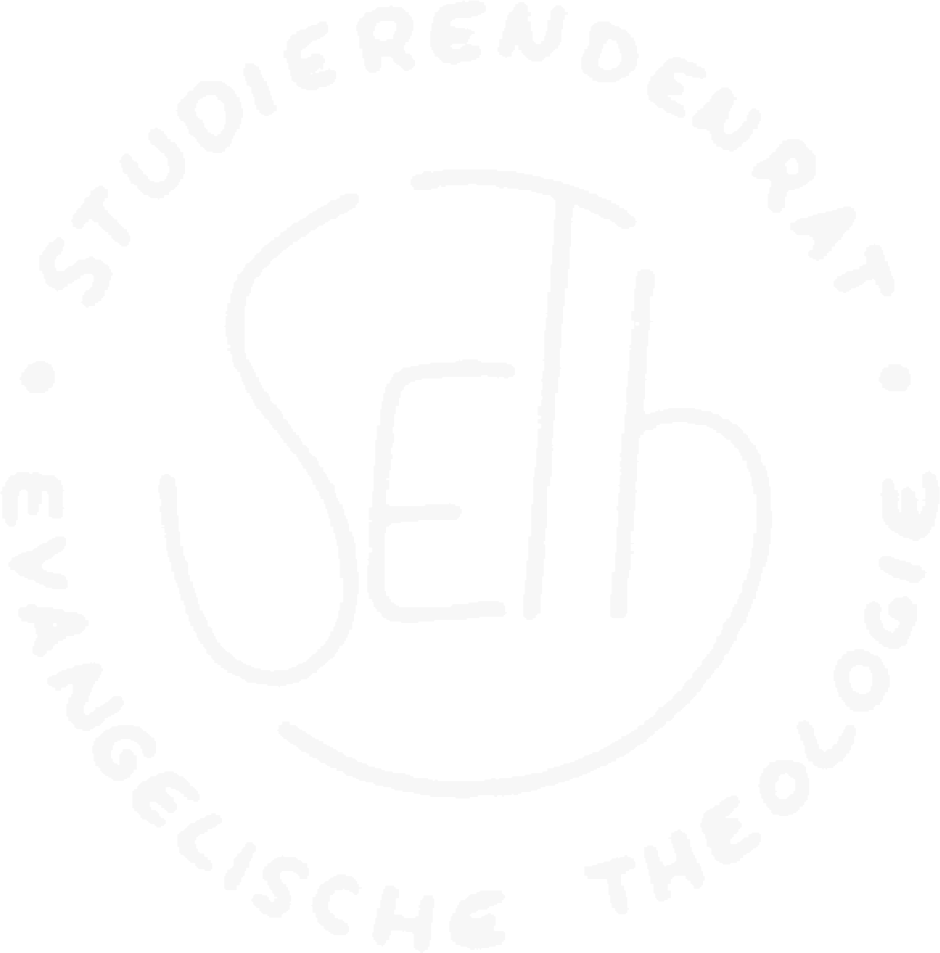 Der SETh tagte vom 22. Bis 24. Januar 2021 mit insgesamt 65 Theologiestudierenden von 26 Basen als Vertreter*innen der ev. theologischen Fakultäten und Institute, Konvente der EKD Gliedkirchen, des Studierendenrates Evangelischer Regligionspädagogik, Gemeindepädagogik und Diakonie (SERGuD) und der Arbeitsgemeinschaft Theologiestudierende (AGT).Folgende Thematiken wurden besprochen:Lehramt in der TheologieNach ausführlicher Diskussion wurde beschlossen, eine ständige AG für die Studierenden der Lehramtsstudiengänge einzurichten. Ein offener Brief an die Fachschaften der Fakultäten und Institute ist im Folgenden zu versenden.Strategien im Dialog mit evangelikalen StrömungenDie AG setzte sich thematisch mit den Fragestellungen auseinander und setzte neue Schwerpunkte. Sie soll unter Umbenennung bei der kommenden VV 2021-02 fortgesetzt werden. Ein Arbeitskreis bereitet dies vor.Ordination weiterer kirchlicher Mitarbeiter*innen/ andere Wege ins PfarramtEine tabellarische, nach Landeskirchen gegliederte Auflistungen der Möglichkeiten in das Berufsfeld des Pfarramtes einzusteigen, wurde erstellt. Alle Vertreter*innen der Landeskonvente werden erneut aufgefordert, zur kommenden SETh VV 2021-02 diese Möglichkeiten zusammenzutragen und dem SETh vorzulegen.Latein als StudienzugangsvoraussetzungAus einer offenen Umfrage in den Fachschaften ergab sich ein Statement, welches durch die Delegierten der Fachkommission I in die kommende Sitzung der FK I eingebracht werden soll.Digitalsemester 2.0Ein Brief an die Fachschaften mit der Aufforderung zum bilateralen Gespräch zwecks Zugänglichkeit von Literatur wurde erstellt. Ebenso wurde eine Umfrage der Fachschaft Halle mit Anmerkungen versehen. Diese werden zeitnah durch die AG an die Fachschaft weitergeleitet.Fachkommission IÜberlegungen zu verschiedensten Änderungen bezüglich des Examens wurden überdacht und ein studentisches Votum für den Austausch mit der ARK, dem E-TFT und in der FK I gebildet.Wechsel in höheren FachsemesternEin Statement wurde erstellt und wird von den Delegierten der Fachkommission I in der kommenden Sitzung der FK I eingebracht werden.Im Rahmen der Wahlen wurde ________ in das Amt des Leitenden Gremiums gewählt. Für die Position des „Evangelisch-Theologischer Fakultätentages“ der Fachkommission II wurde ________________ nominiert. ______________ wurde im Amt der Portalleitungbestätigt. Die Vollversammlung dankt allen aus dem Amt geschiedenen für ihren Einsatz und ihr Engagement und freut sich auf die kommende Zusammenarbeit mit den neu gewählten Amtsträger*innen.Ein Termin für die Vollversammlung 2021-03 wird in der Nachbereitung der Vollversammlung mit der Fachschaft Bonn abgesprochen und schnellstmöglich kommuniziert werden. Zur kommenden Vollversammlung vom 18. bis 20. Juni in digitaler Form, durch Unterstützung der Dortmunder Fachschaft laden wir schon jetzt herzlich ein.Dem Tagungsbüro Heidelberg möchten wir für die Unterstützung, Flexibilität und Organisation vor und während der Vollversammlung danken.Die Vollversammlungden 24.01.2021